Czersk, 2022-02-25  WZ.271.9.2022Do Wykonawcówdotyczy postępowania o udzielenie zamówienia publicznego pn.: „Modernizacja boiska piłkarskiego oraz boisk Orlik na stadionie w Czersku”, (ogłoszenie nr 2022/BZP 00051401/01 z dnia 09.02.2022r.).WYJAŚNIENIE TREŚCI SWZ	Na podstawie art. 284 ust. 2 ustawy z 11 września 2019 r. Prawo zamówień publicznych                 (t. j. - Dz. U. z 2021 r., poz. 1129 ze zm.) Zamawiający udziela wyjaśnień do zadanych przez Wykonawców pytań:„Proszę o określenie minimalnych wymagań dotyczących nawierzchni z trawy syntetycznej na boisko do piłki nożnej o wymiarach 90mx50m.Zwracamy uwagę na błędne zapisy w zakresie nawierzchni z trawy syntetycznej na boisko piłkarskie. W STWIOR są wskazane parametry nawierzchni dla trawy tenisowej, która nie nadaje się do gry 
w piłkę nożną. Ponadto dokumentacja mówi o malowaniu linii, co w przypadku traw syntetycznych nie jest praktykowane, ponieważ linie w tym przypadku są wklejane w nawierzchnię. W związku 
z powyższym wnosimy o zmianę parametrów trawy na nawierzchnię o niżej przedstawionych parametrach. Sugerowana trawa posiada znakomite właściwości użytkowe, niespotykaną w trawach sztucznych siłę wyrywania pęczka, a ponadto podlega w 100% recyklingowi, co w dzisiejszych czasach jest ważnym aspektem ekologicznym:Rodzaj włókna runa: 100 % Polietylenowe, monofilamentowe. W jednym pęczku minimum trzy różne rodzaje przekrojów poprzecznych włókien. Podkład tkany łącznie z włóknami w tym samym czasie na tym samym krośnie.Wysokość włókna ponad podkładem 45 – 50 mm Sztuczna trawa w całości wykonana z PE (polietylen) i PP (polipropylen).Grubość włókna – min 330 mikronówWaga całkowita – min 2200 g/m2Ilość pęczków  – min. 10.000/m2,Masa runa – min. 1500 g/m2,Przepuszczalność sztucznej trawy dla wody minimum 6.800 mm/hSiła wyrywania pęczka włókien z podkładu minimum 70 NCiężar włókna min 12 000 DtexWypełnienie:  EPDM recykling Linie białe wklejane w nawierzchnie- zgodne w zakresie wymagań z oferowaną trawą syntetycznąMata absorbująca (wymagane parametry minimalne):Rodzaj podkładu: PrefabrykowanyGrubość podkładu: min. 10 mm Deformacja min. 5,5 mmAbsorbcja wstrząsów  min 35 % Wytrzymałość na rozciąganie min 0,16 MPa Dokumenty na nawierzchnię z trawy:Autoryzację producenta nawierzchni wystawioną na wykonawcę z określeniem nazwy inwestycji,Gwarancja producenta na oferowaną nawierzchnię,Aktualny atest PZH lub równoważny dla trawy, granulatu,Kompletny raport z badań systemu nawierzchni (trawa, podkład, granulat) potwierdzające minimalne wymagane parametry sztucznej trawy oraz rodzaj surowców z których zbudowana jest sztuczna trawa i spełnianie wymogów FIFA Quality Concept For Football Turf (manual 2015) z określeniem wszystkich elementów systemu nawierzchni (trawa, podkład, granulat) wykonane przez autoryzowane laboratorium (np.: Labosport, ISA Sport, Sportslabs, Ercat),Kompletny raport niezależnej jednostki upoważniającej do badań na podstawie akredytacji, potwierdzający uzyskanie klasyfikacji ogniowej w zakresie reakcji na ogień min Cfl oraz wydzielanie dymu min S1. Kompletny raport z badań nawierzchni (trawa, podkład, granulat) na zgodność z normą PN-EN 15330-1:2014 w celu potwierdzenia pozostałych parametrów, poza minimalnymi wymaganiami dotyczącymi nawierzchni z trawy syntetycznej,Certyfikat FIFA Quality Pro dla obiektu wykonanego z oferowanego systemu nawierzchni,Raport z badań niezależnego instytutu, potwierdzający możliwość przeprowadzenia recyklingu materiałowego oferowanej trawy syntetycznej,Próbkę oferowanej trawy oraz podkładu z metryką producenta,Próbkę oferowanego wypełnienia EPDM recykling.Z uwagi na złe praktyki w zakresie zamiany trawy syntetycznej na etapie realizacji inwestycji zwracamy się z prośbą, aby Zamawiający wziął pod uwagę weryfikację nawierzchni już na etapie składania ofert. Powyższe uchroni Zamawiającego przed zamianą nawierzchni na gorsze rozwiązania. Mając na uwadze powyższe wnosimy, aby do oferty dołączyć poniższe dokumenty potwierdzające parametry zaproponowanej nawierzchni.Autoryzację producenta nawierzchni wystawioną na wykonawcę z określeniem nazwy inwestycji,Gwarancja producenta na oferowaną nawierzchnię,Aktualny atest PZH lub równoważny dla trawy, granulatu,Kompletny raport z badań systemu nawierzchni (trawa, podkład, granulat) potwierdzające minimalne wymagane parametry sztucznej trawy oraz rodzaj surowców z których zbudowana jest sztuczna trawa i spełnianie wymogów FIFA Quality Concept For Football Turf (manual 2015) z określeniem wszystkich elementów systemu nawierzchni (trawa, podkład, granulat) wykonane przez autoryzowane laboratorium (np.: Labosport, ISA Sport, Sportslabs, Ercat),Kompletny raport niezależnej jednostki upoważniającej do badań na podstawie akredytacji, potwierdzający uzyskanie klasyfikacji ogniowej w zakresie reakcji na ogień min Cfl oraz wydzielanie dymu min S1.Kompletny raport z badań nawierzchni (trawa, podkład, granulat) na zgodność z normą PN-EN 15330-1:2014 w celu potwierdzenia pozostałych parametrów, poza minimalnymi wymaganiami dotyczącymi nawierzchni z trawy syntetycznej,Certyfikat FIFA Quality Pro dla obiektu wykonanego z oferowanego systemu nawierzchni,Raport z badań niezależnego instytutu, potwierdzający możliwość przeprowadzenia recyklingu materiałowego oferowanej trawy syntetycznej,Próbkę oferowanej trawy oraz podkładu z metryką producenta,Próbkę oferowanego wypełnienia EPDM recykling.Proszę o potwierdzenie, że wymiary boiska dużego oraz piłkochwytu są zgodne z rysunkiem A1 Wymiarowanie boiska do piłki nożnej.Czy wycinka drzew wchodzi w zakres przedmiotu zamówienia. Przebieg projektowanego chodnika koliduje z 7 drzewami. Proszę o określenie warstw konstrukcyjnych chodnika, ponieważ w dokumentacji projektowej zostało to pominięte. Proszę o wskazanie, który z rysunków ZT-1 jest właściwy, ponieważ Zamawiający zamieściła 2 takie rysunki o różnych nazwach: CZERSK PZT_02 CZERSK PZT_boisko 02 Zaznaczyć należy, że na rysunkach są różne wymiary oraz lokalizacja chodnika także się różni. Czy przedmiotem zamówienia jest żelbetowe umocnienie skarp ? Dokumentacja projektowa nic w tym temacie nie opisuje, jedynie pojawia się informacja w przedmiarze. Jeśli umocnienie skarp wchodzi w zakres przedmiotu zamówienia, proszę o zamieszczenie rysunków szczegółowych rozwiązań technicznych oraz naniesienie zakresu na projekt zagospodarowania terenu. Proszę o uszczegółowienie parametrów ławek, które należy dostarczyć. Czy wykonanie drenażu boiska dużego jest przedmiotem zamówienia? Proszę o udostepnienie dokumentacji badań gruntu oraz pozwolenia na budowę.Zamawiający w SIWZ określił, że przedmiotem zamówienia jest m.in. modernizacja boiska piłkarskiego polegająca na instalacji nawierzchni syntetycznej zgodnej z wytycznymi PZPN. Z dołączonej do ogłoszenia dokumentacji technicznej precyzyjnie wynika , że Zamawiający na modernizowanym boisku zamierza prowadzić również zajęcia z tenisa ziemnego bowiem oczekuje , żeby zastosowana nawierzchnia posiadała certyfikat Międzynarodowej Federacji Tenisa ( ITF). Proszę zatem o sprecyzowanie czy modernizowane boisko spełniać ma wymogi Polskiego Związku Piłki Nożnej czy ITF.Zamawiający oczekuje od Wykonawcy malowania linii boiska piłkarskiego. Linie na syntetycznych boiskach piłkarskich są wklejane ( z wyjątkiem boisk z nawierzchnią hybrydową). Dopuszcza się linie malowane lecz nie są to linie wyznaczające pole gry a wyłącznie  są to linie techniczne do prowadzenia zajęć treningowych. Proszę o potwierdzenie, że linie na boisku piłkarskim mają być malowane.Projektant w dokumentacji technicznej wskazał , że warstwa wyrównująca ma mieć grubość 4cm i wykonana ma być z miału kamiennego o frakcji 0/4 mm. Pragniemy zwrócić uwagę , że nie podano krzywej przesiewu dla tej warstwy oraz stopnia zagęszczenia Is( min.0,95) Przyjęte rozwiązanie nie gwarantuje skutecznego zagęszczenia podbudowy. Warstwa wyrównawcza ma za  zadanie ( oprócz wyrównania podbudowy) skuteczne klinowanie warstwy dolnej i powinna mieć grubość minimalną - gwarantującą klinowanie i odpowiedni stopień zagęszczenia. Sugerujemy  aby warstwa wyrównawcza posiadała średnią grubość po zagęszczeniu nie przekraczającą 10 mm oraz Is≥0.95Projektant wskazał tkanie jako pożądaną metodę wykonania trawy syntetycznej. W dokumentacji projektowej wskazana jest metoda tuftingu , która nie jest tkaną metodą produkcji trawy. Tkanie to metoda jednoczesnego zaplatania osnowy, wątku i włókien runa w jeden produkt, na tym samym krośnie, w tym samym czasie. Prosimy zatem o doprecyzowanie tego zapisu. Z doświadczenia wiemy , że trawa tkana ( w porównaniu z trawą wytwarzaną metodą tuftingu ) posiada zdecydowanie wyższe parametry na wyrywanie oraz na przepuszczalność wody. Proszę o potwierdzenie czy Zamawiający oczekuje nawierzchni z trawy tuftowanej czy tkanej.Projektant w dokumentacji projektowej sugeruje wykonanie  słupów piłkochwytów z profili 60 x2,5 mm. Prosimy o potwierdzenie , że należy zastosować słupy wykonane z profili 60 x 60 x 2,5mm.Zamawiający oczekuje wymiany trawy syntetycznej w obrębie pola bramkowego na boisku piłkarskim ORLIK. Projekt nie zawiera oczekiwanych parametrów trawy . Pragniemy zwrócić uwagę, że niemożliwe jest zastosowanie trawy o wysokości źdźbła 60 mm (takiej jaka jest aktualnie zainstalowana na boisku ORLIK), ponieważ pozostała część płyty boiska w wyniku wieloletniej eksploatacji w chwili obecnej nie jest wyższa niż 30-35 mm. Zastosowanie więc trawy o wysokości 60 mm skutkować będzie nierównością płyty na poziomie ok. 30 mm. Sugerujemy wymianę trawy syntetycznej na całym boisku ORLIK lub ( jest to rozwiązanie niedoskonałe ) zastosowanie trawy o wysokości źdźbła 30-40 mm ( w takim jednak przypadku należy się liczyć, że „wstawka” będzie miała inne parametry – gęstość , Detex , grubość włókna itd.)Projekt mimo zapisu, że nie ma wpływu na środowisko nie zawiera sugerowanej i dopuszczalnej metody utylizacji starej trawy syntetycznej. Trawa syntetyczna w środowisku utylizuje się kilkaset lat. Proszę o wyrażenie zgody na utylizację zdemontowanych fragmentów trawy syntetycznej poprzez spalanie z odzyskiem energii.Projekt zakłada spadki poprzeczne podbudowy kamiennej. Sugerujemy wykonanie płyty boiska ze spadkiem 0% ponieważ zastosowanie przepuszczalnej podbudowy gwarantuje wchłonięcie wód opadowych  zanim „spłyną” one do krawędzi boiska. Zastosowanie takiego rozwiązania wydaje się być zasadnym również dlatego , że projekt nie przewiduje odwodnienia liniowego oraz odprowadzenia wód opadowych do kanalizacji deszczowej.Projekt wykonawczy w pkt. 2.3.4 „Boisko z trawy syntetycznej” nie zawiera parametrów bramek do piłki nożnej oraz wyposażenia boiska w chorągiewki oznaczające narożniki pola gry. Proszę o podanie oczekiwanych parametrów bramek oraz potwierdzenie czy realizowane boisko ma być wyposażone w chorągiewki .Projektant branży elektrycznej w pkt.2.1.2 „Instalacja oświetlenia” stwierdza , że „przyjęto III klasę oświetlenia boisk sportowych przewidzianą dla rozgrywek rekreacyjnych , treningowych i lokalnych , dla której to klasy minimalne, średnie natężenie oświetlenia wynosi 75Lx ” Zaprojektowane w obrębie stadionu miejskiego boisko nie jest obiektem szkolnym na którym stosuje się najniższą klasę oświetlenia lecz spełnia ono wymogi klasy B i C . Dla tej kategorii boisk PZPN przewiduje w przypadku rozgrywek z wykorzystaniem sztucznego oświetlenia minimalne natężenie 500 Lx – określają to przepisy licencyjne dla klubów IV ligi i klas niższych. Oświetlenie o takim natężeniu spełniać będzie  wymogi zarówno normy PN-EN 12193 jak i trenujących na nim zawodników. Proponujemy wykonać oświetlenie oferujące natężenie 300Lx - 500Lx. Projekt nie opisuje sposobu naprawy poliuretanowej nawierzchni boiska wielofunkcyjnego w ramach kompleksu ORLIK. Proszę o precyzyjne opisanie technologii naprawy boiska z nawierzchnią poliuretanową.Wyjaśniając treść SWZ w przedmiotowym zakresie informuję, że:W załączonej do dokumentacji projektowej STWiOR dla boiska piłkarskiego o wymiarach 90mx50m znalazł się błędny zapis dotyczący minimalnych parametrów dla nawierzchni z trawy syntetycznej. W poniższych wyjaśnieniach Zamawiający określił wymagane minimalne parametry dla systemu trawy syntetycznej na boisko piłkarskie oraz wymagane dokumenty, które należy przedstawić Zamawiającemu do zatwierdzenia przed przystąpieniem do układania tej nawierzchni.  Jak wyżej.Jak odpowiedz na pytanie nr 1.Zamawiający udostępnia aktualny rysunek z wymiarami boiska dużego oraz piłkochwytu w pliku pn. "Boisko do piłki nożnej 02 2022-02-18.pdf".Wycinka wchodzi w zakres przedmiotu zamówienia.Poniżej przedstawiono warstwy konstrukcyjne chodnika.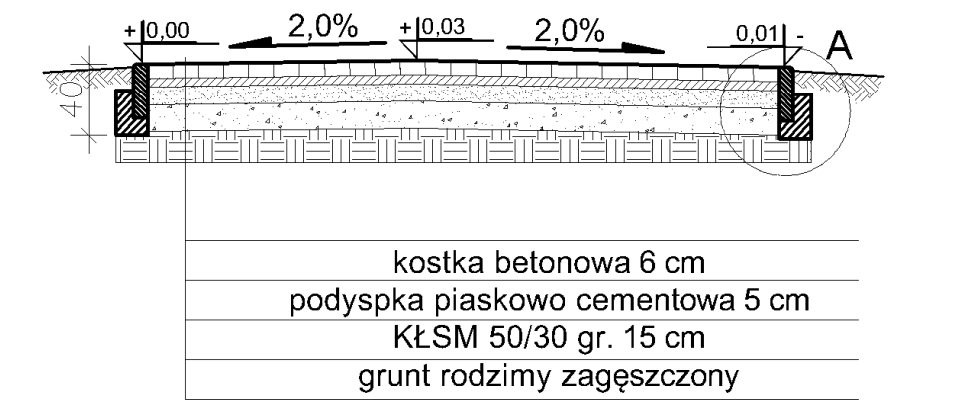 Zamawiający udostępnia aktualny rysunek PZT w pliku pn. "CZERSK PZT_boisko.pdf".Należy wykonać wzmocnienie skarp poprzez ułożenie płyt ażurowych gr. 8 cm. 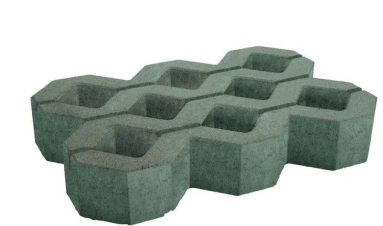 Ławka parkowa, betonowa, z betonu gładkiego architektonicznego. Siedzisko wykonane z drewna o przekroju 90 x 90 mm, podwójnie impregnowane i lakierowane. Mocowanie do podłoża wg wytycznych wybranego producenta. Wymiary 200 x 45 x 45 cm. 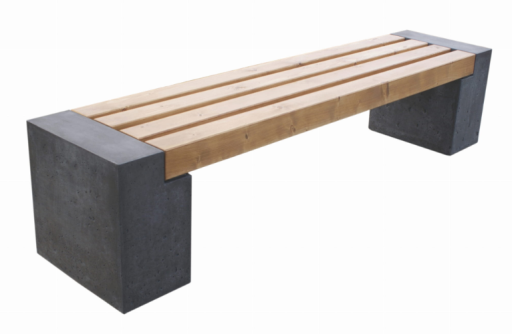 Drenaż boiska dużego nie jest przedmiotem zamówienia. Grunt przepuszczalny – piaski – drenaż nie jest wymagany.Przebudowa boiska nie wymagała badań gruntu. Pod boiskiem są piaski do dzisiaj nie było żadnych problemów z wodami opadowymi. Dla realizacji tej inwestycji nie jest wymagane pozwolenie na budowę. W załączeniu Zamawiający udostępnia zatwierdzone przez Starostę zgłoszenie realizacji zadania.Zamawiający wymaga montażu sztucznej trawy o wysokości źdźbła od 45 mm do 50 mm, spełniającej wymagania FIFA QualityConcept for Football Turf na poziomie FIFA QUALITY (manual 2015), układanej na podkładzie elastycznym (Shock-pad).Rodzaj podkładu elastycznego pod trawą: Mata prefabrykowana.Grubość podkładu elastycznego:  10 mm.Wypełnienie trawy:  piasek kwarcowy oraz EPDM z recyclingu.Dtex pęczka – min. 12.000.Grubość włókna – min. 300 µm.Ilość pęczków – min. 10.000/m2.Masa runa – min. 1 600 g/m2.Siła wyrywania pęczka - min. 70 N.Przepuszczalność wody w trawie: minimum 6000 mm/h.Rodzaj włókna: Polietylenowe, monofilamentowe. W jednym pęczku minimum trzy różne rodzaje przekrojów poprzecznych włókien.Podkład trawy: PP/PE - 100 % poliolefinowy.Kolor nawierzchni: zielony w trzech różnych odcieniach.Linie wklejane w nawierzchnie.Wykonawca dla potwierdzenia jakości oferowanego systemu nawierzchni z trawy syntetycznej winien przed  podpisaniem umowy przedstawić Zamawiającemu następujące dokumenty: - autoryzację producenta nawierzchni wystawioną na wykonawcę z określeniem nazwy inwestycji i gwarancji producenta na oferowaną nawierzchnię,- kartę techniczną nawierzchni z trawy syntetycznej poświadczoną przez producenta z określeniem nazwy inwestycji,- aktualny Atest PZH lub równoważny dla trawy i granulatu,- badania laboratoryjne nawierzchni potwierdzające technologię produkcji sztucznej trawy, potwierdzające minimalne wymagane parametry sztucznej trawy, systemu nawierzchni oraz spełnianie wymogów FIFA QualityConcept for Football Turf na poziomie FIFA QUALITY(manual 2015) z określeniem wszystkich elementów systemu nawierzchni (trawa, mata, granulat) wykonane przez autoryzowane laboratorium (np.: Labosport, ISA Sport, Sportslabs, Ercat),- badanie na zgodność z normą PN-EN 15330-1 w celu potwierdzenia pozostałych parametrów poza minimalnymi wymaganiami dotyczącymi nawierzchni z trawy syntetycznej,- Zaświadczenie niezależnego instytutu, że produkt nadaje się do ponownego przetworzenia (recyclingu),- próbkę oferowanej nawierzchni o wymiarach min.25x15cm z metryką producenta,- próbka maty elastycznej z nazwą produktu – zgodna z raportem z badań laboratoryjnych.Wykonawca przystąpi do wykonania nawierzchni boiska z trawy syntetycznej po zatwierdzeniu w/w dokumentacji przez Zamawiającego i Inspektora Nadzoru.Wszystkie linie wyznaczające pole gry winny być wklejane (szerokość 100 mm). Dla podniesienia trwałości połączeń należy zastosować taśmy do klejenia brytów i linii o szerokości 30 cm .Warstwa wyrównująco-klinująca powinna mieć grubość max. 10 mm po zagęszczeniu. Stopień zagęszczenia dla dynamicznej podbudowy boiska piłkarskiego (21 cm)  Is ≥ 0.95 (w warstwie wyrównująco-klinującej zastosować miał kamienny o frakcji 0,075-5 mm). Po wykonaniu warstwy wyrównująco-klinującej należy przeprowadzić kontrolę równości podbudowy z wykorzystaniem łat dł. 4 m. Maksymalne różnice nie powinny przekraczać 10 mm. Przekrój A-A (długa oś boiska ) i przekrój B-B (oś poprzeczna) załączono do wyjaśnień.Tkanie to metoda równoległego splatania w jeden produkt osnowy wątku oraz włókien runa na tym samym urządzeniu. Nie dopuszcza się trawy tuftowanej z zastosowaniem warstwy lateksu z użyciem butadienu i poliuretanu. Należy zastosować słupy 60x60x2,5 mm cynkowane ogniowo i malowane proszkowo.Wykonawca winien tak dobrać parametry trawy syntetycznej, aby uwzględniały naturalny stopień zużycia starej nawierzchni. Trawę należy wymienić wyłącznie w miejscach wskazanych przez Zamawiającego, wykazujących uszkodzenia uniemożliwiające bezpieczne korzystanie z obiektu. Kartę techniczną oferowanej nawierzchni Wykonawca winien złożyć Zamawiającemu przed zawarciem umowy na wykonanie zadania. Naprawiona nawierzchnia nie może wykazywać nierówności zagrażających bezpieczeństwu użytkowników boiska.Zużytą, starą nawierzchnię z trawy syntetycznej oraz starą nawierzchnię PU należy poddać recyclingowi termicznemu. Dokument potwierdzający taki sposób utylizacji Wykonawca winien dołączyć do dokumentacji odbiorowej obiektu. Boisko piłkarskie należy wykonać ze spadkiem 0%.Boisko piłkarskie należy wyposażyć w :Bramka do piłki nożnej 7,32x2,44 m (2 szt.), wykonana ze specjalnego owalnego profilu aluminiowego 120x100 mm z podwójnymi żebrami wzmacniającymi. Rama główna bramki malowana metodą proszkową na kolor biały. W skład kompletu wchodzą: rama główna bramki, tuleje mocujące bramkę wraz z deklami zaślepiającymi, słupki odciągowe (wyposażone w osłony) do naprężania siatki, osadzane w tulejach, rama dolna do zamocowania dolnego brzegu siatki, składana do góry. Wykonane zgodnie z przepisami FIFA, głębokość bramki max. 200 cm.4 uchylne chorągiewki narożne na słupkach z tworzywa sztucznego o średnicy 30 mm, mocowane do podłoża w tulejach.Systemowe siedziska sportowe (2 x 10 szt.) i należy usytuować je od strony północno-zachodniej boiska. Siedziska spełniające normę PN-EN12727 poziom 4, szer. 44 cm, wys. 25 cm, gł. 40 cm, montowane na konstrukcji metalowej cynkowanej ogniowo.Zamawiający oczekuje instalacji systemu oświetlenia gwarantującego średnie natężenie min. 300Lx. Wytyczne zostały opisane w udostępnionych plikach pn. "BOISKO CZERSK - Symulacja oświetlenia" i "Oświetlenie kierunki opraw".Należy przyjąć następującą technologię naprawy nawierzchni PU :Usunięcie zanieczyszczeń oraz wycięcie wokół boiska nawierzchni poliuretanowej o szerokości 0,5 m do głębokości wierzchniej warstwy podbudowy wraz z utylizacją zdemontowanej nawierzchni,Wykonanie specjalistycznego gruntowania pozostałej części istniejącej nawierzchni specjalistycznym gruntem, zgodnie z kartą techniczną producenta,Wykonanie montażu warstwy SBR frakcji 1-3 mm i grubości 1,0 cm na całej powierzchni boiska ze szczególnym uwzględnieniem profilowania jej warstwy na odcinku uprzednio usuniętego poliuretanu o szerokości  0,5 m, w taki sposób aby montowana nawierzchnia SBR płynnie zlicowała się z górną krawędzią obrzeży okalających boisko, NIE STWARZAJĄC PRZY TYM NIERÓWNOŚCI I USKOKÓW mogących zagrażać bezpieczeństwu użytkowników boiska,Wykonanie dwukrotnego natrysku EPDM o frakcji 0,5-1,5 mm o grubości około 3 mm, RAL 3016 (kolor ceglasty).Wytyczenie i malowanie linii do koszykówki, tenisa oraz siatkówki (kolorystyka linii do uzgodnienia z Zamawiającym).ZMIANA TREŚCI SPECYFIKACJI WARUNKÓW ZAMÓWIENIADziałając na podstawie art. 286 i 287 ustawy z dnia 11 września 2019 roku Prawo zamówień publicznych (t. j. - Dz. U. z 2021 r., poz. 1129 ze zm.) Zamawiający wprowadza zmianę treści specyfikacji warunków zamówienia oraz ogłoszenia o zamówieniu, tj.:Zmienia załącznik nr 7 do SWZ – Projektowane Postanowienia Umowy.Zmienia załącznik nr 8 do SWZ – Opis przedmiotu zamówienia.Zmienia pkt 14.1. SWZ, który otrzymuje brzmienie:„14.1 Wykonawca jest związany ofertą przez okres 30 dni od dnia upływu terminu składania ofert (art. 307 ust. 1 ustawy Pzp). tj.: do dnia 02.04.2022 r.. Bieg terminu związania ofertą rozpoczyna się wraz z upływem terminu składania ofert.”Zmienia pkt 15.1. SWZ, który otrzymuje brzmienie:„15.1 Ofertę wraz z wymaganymi dokumentami należy umieścić na platformazakupowa.pl pod adresem: https://platformazakupowa.pl/pn/czersk do dnia 04.03.2022 r. do godz. 11:00.”Zmienia pkt 16.1. SWZ, który otrzymuje brzmienie:„16.1 Otwarcie ofert nastąpi za pośrednictwem platformazakupowa.pl w dniu 04.03.2022 r. o godz. 11:05., tj. zgodnie z art. 222 ust. 1 ustawy Pzp.”Zmienia pkt 22.4 SWZ, który otrzymuje brzmienie:„22.4. Wykonawca, przed podpisaniem umowy, powinien przedłożyć: w przypadku konsorcjum lub spółki cywilnej - umowę regulującą współpracę Wykonawców działających wspólnie (umowa konsorcjum lub umowa spółki cywilnej),dokument potwierdzający wniesienie przez Wykonawcę zabezpieczenia należytego
wykonania umowy, kosztorys wraz z tabelami elementów scalonych, którego wartość musi być zgodna 
z ceną oferty wpisaną w formularzu ofertowym,Podstawą sporządzenia kosztorysu jest opis przedmiotu zamówienia, dokumentacja projektowa, szczegółowe specyfikacje techniczne oraz wytyczne Zamawiającego wg SWZ, natomiast przedmiar robót stanowi opracowanie pomocnicze, wtórne w stosunku do wyżej wymienionej dokumentacji i obrazuje skalę zamierzenia budowlanego oraz ułatwia Wykonawcom oszacowanie kosztów realizacji inwestycji. W związku z tym przedmiarowi robót nie przypisuje się decydującego znaczenia z punktu widzenia sposobu obliczenia ceny ofertowej. Zapis ten należy odnieść do art. 632 § 1 KC. „Jeżeli strony umówiły się o wynagrodzenie ryczałtowe, przyjmujący zamówienie nie może żądać podwyższenia wynagrodzenia, chociażby w czasie zawarcia umowy nie można było przewidzieć rozmiaru lub kosztów prac”.Kosztorys będzie stanowił podstawę do zmian umowy określonych w pkt: 23.1.2 - 23.1.7 oraz 23.1.12 SWZ.Dokumenty dotyczące nawierzchni z trawy syntetycznej do przedstawienia Zamawiającemu i inspektorowi nadzoru do zatwierdzenia przed podpisaniem umowy:autoryzacja producenta nawierzchni wystawiona na wykonawcę z określeniem nazwy inwestycji i gwarancji producenta na oferowaną nawierzchnię,karta techniczna nawierzchni z trawy syntetycznej poświadczona przez producenta z określeniem nazwy inwestycji,aktualny Atest PZH lub równoważny dla trawy i granulatu,badania laboratoryjne nawierzchni potwierdzające technologię produkcji sztucznej trawy, potwierdzające minimalne wymagane parametry sztucznej trawy, systemu nawierzchni oraz spełnianie wymogów FIFA QualityConcept for Football Turf na poziomie FIFA QUALITY(manual 2015) z określeniem wszystkich elementów systemu nawierzchni (trawa, mata, granulat) wykonane przez autoryzowane laboratorium (np.: Labosport, ISA Sport, Sportslabs, Ercat),badanie na zgodność z normą PN-EN 15330-1 w celu potwierdzenia pozostałych parametrów poza minimalnymi wymaganiami dotyczącymi nawierzchni z trawy syntetycznej,zaświadczenie niezależnego instytutu, że produkt nadaje się do ponownego przetworzenia (recyclingu),próbka oferowanej nawierzchni o wymiarach min.25x15cm z metryką producenta,próbka maty elastycznej z nazwą produktu – zgodna z raportem z badań laboratoryjnych.Powyższe zmiany prowadzą do zmiany treści Ogłoszenia o zamówieniu. W związku z tym Zamawiający zamieszcza ogłoszenie o zmianie ogłoszenia w Biuletynie Zamówień Publicznych.Termin składania ofert zostaje przedłużony do dnia 4 marca 2022 roku do godz. 11:00.       Z poważaniem,Załączniki:Ogłoszenie o zmianie ogłoszeniaOPZ – zał. nr 8 do SWZ- zmieniony dn. 25.02.2022 r..PPU- zał. nr 7 do SWZ- zmieniony dn. 25.02.2022 r..Boisko- symulacja oświetlenia.Boisko do piłki nożnej 02 2022-02-18.PZT.Oświetlenie – kierunki opraw.Przekroje boiska A-A.Przekroje boiska A-A.Zgłoszenie budowy boiska.Otrzymują:1) strona prowadzonego postępowania: https://platformazakupowa.pl/pn/czersk2) a/a                                                                                